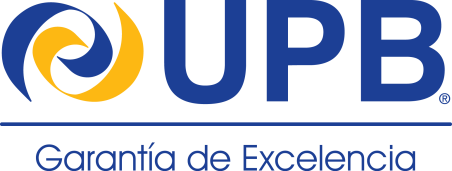 ENCUESTA DE SATISFACCION ESTUDIANTIL POST GRADO MADE - INTERIOREsta encuesta es anónima. El propósito es conocer su experiencia dentro de la UPB durante la permanencia en el programa de Postgrado en el cual Ud. participó. Los resultados servirán para el mejoramiento continuo del Sistema de Gestión de Calidad de la UPB. FECHA: ________________________________	CIUDAD: ____________________COMENTARIOS Y OBSERVACIONES: En el siguiente espacio le solicitamos que formule sugerencias en los ítems que fueron calificados como BAJO y MUY BAJO. Gracias por su tiempo.FORMACIÓN  ACADÉMICA ¿CUÁL  ES SU NIVEL DE SATISFACCIÓN CON LOS SIGUIENTES  ASPECTOS RELACIONADOS A LA FORMACIÓN ACADÉMICA?Muy AltoAlto Normal BajoMuy Bajo1Metodología  del programa.2Plantel docente del programa.3Nuevos conocimientos adquiridos.4Aplicabilidad de los conocimientos a su vida profesional.5Relevancia del contenido de las asignaturas.6Congruencia y consistencia del plan académico del programa.7Equilibrio en el nivel de exigencia entre los distintos módulos del programa.8Pertinencia del material bibliográfico para cubrir el contenido del programa.DESARROLLO DE COMPETENCIAS ¿CUÁL   ES EL NIVEL DE DESARROLLO DE LAS SIGUIENTES    COMPETENCIAS?Muy AltoAlto Normal BajoMuy Bajo9Capacidad para la aplicación de su conocimiento en su trabajo.10Liderazgo.11Habilidades para establecer  relaciones interpersonales.12Habilidades para trabajar en equipo.13Habilidades para tomar decisiones.14Enfoque en resultados.15Habilidades para la administración del tiempo.16Capacidad de análisis y síntesis.17Enriquecimiento a través del intercambio de experiencias profesionales de los participantes.18Capacidad para el pensamiento estratégico.19Habilidad para resolver problemas.SERVICIOS DE POST GRADO ¿CUÁL  ES SU NIVEL DE SATISFACCIÓN CON LOS SERVICIOS DE POST GRADO?Muy AltoAlto Normal BajoMuy Bajo20Entrega oportuna de  reportes de notas.21Atención y servicio de la Coordinadora Académica.22Atención del Director del Programa.23Capacidad para la solución de problemas por parte del Director del Programa.  (Califica sólo si ha recibido el servicio)24Coordinación, logística y atención en aulas.25Grado de cumplimiento de la programación  de actividades.26Agilidad en los procesos administrativos. SERVICIOS GENERALES ¿CUÁL  ES SU NIVEL DE SATISFACCIÓN CON LOS  ASPECTOS RELACIONADOS CON LOS SERVICIOS GENERALES?Muy AltoAlto Normal BajoMuy Bajo27Limpieza de los ambientes.28Limpieza de baños.29Servicio  de refrigerio.30Servicios de internet en los ambientes.31Iluminación adecuada en los ambientes.32Calidad y actualidad del material académico.33Servicio de seguridad en los ambientes34Accesibilidad a plataforma virtual.35Comodidad en  las aulas.36Equipamiento en las aulas.